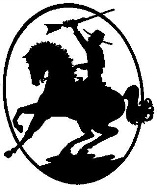 Rancho Murieta AssociationMemorandumTo:		Ad Hoc Midge Fly CommitteeFrom:		Larry Shelton, Committee ChairDate:		May 19, 2016Subject:	MeetingThere will be a meeting of the Ad Hoc Midge Fly Committee on:Monday, May 23, 2016 at 10 a.m.RMA Building, 7191 Murieta Parkway1.	Call to Order.2.	Approval of Minutes (action required)3.	Focus Statement4.	Granular Seeding – Update  (action required)5.	Fountain Pumps - Update6. 	Stocking Lake - Update	a. Schedule7.	Financing (action required)8.	Open Discussion9.	Adjournment